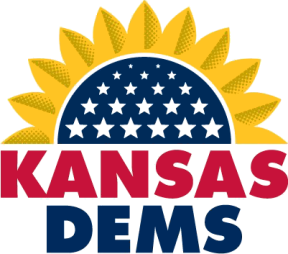 KANSAS DEMOCRATIC PARTYP.O. BOX 1914Topeka, KS  66601www.kansasdems.org       785-234-0425DECLARATION OF CANDIDACY FOR DNC COMMITTEE MEMBERName of Candidate______________________Hank Chamberlain______________________Contact Information: Email_hank@alliedglassexperts.com Phone (913) 671-9000__________Date Submitted_ May 26, 2021___________________________Please submit this form to Jonathan Jones   jonathan@kansasdems.orgBrief biography and reason for running (please include separate jpeg file of head shot)If you allow me to be your next DNC Committeeman, I will work to get to work to build a stronger Democratic Party.  I would appreciate your vote.Whenever someone wants to represent you, and I do, it is reasonable for you to ask about their beliefs and values.  I will quickly state some of mine.I am a Democrat!  I believe in our platform.  I am proud that, unlike the Republicans, we have a platform.I believe that utopian wishes don’t help people unless we can pass legislation that fulfills them.I support HR-1 and the John Lewis Voting Rights Advancement Act.  There are so many opportunities now for us to enhance the future of the USA that it is tragic that we must divert resources to protect our basic rights. Yet, we must work to secure and protect our right to vote, our right to organize, our right to equal economic opportunity, and our right to fair treatment under the law.  All are currently under attack.I am proactive for the PRO Act!  I believe that the fate of unions, the Democratic Party, and that of our nation are inextricably connected.  The PRO Act is our best remedy for the economic and social ailments of this country.The relationship between the Democratic Party and organized labor is not a recent development.  Like an old marriage, sometimes it is taken for granted. It is time to renew the vows.I believe that diversity in our society is a blessing.  My Mexican-born wife is my greatest blessing.  My half-Vietnamese granddaughters are blessings.  All of my friends are blessings. I don’t want anyone mistreating any of them because of their appearance.Politics is about messaging.  When the recent Republican administration betrayed our country, they didn’t give the Russians our military secrets (to the best of our present knowledge).  They gave them assistance in messaging and targeting those messages.Speaking of Republican messaging, they always stoke fear.  Now, they have ignited enough fear that there is actually something real to fear.  It is them.We have to concentrate on helping people – and explain that in a way that is simple, clear, and true.I believe in truth.I believe in science.I believe in public education.I believe in properly regulated free enterprise.I believe in equal and fair treatment according to the law.I believe in the United States of America.Let’s go to work.Nominated by:_______Ty Dragoo_____________________________________________Contact information: email___ ty@smartks.org_________  phone__ (785) 817-9607_______Brief nominating speech:It is with great enthusiasm I offer Hank Chamberlain's name into nominations for Kansas National Committeeman.Hank Has been a lifelong democrat and supporter of the party his entire life. He understands the need for Kansas to have a strong voice at the national stage and his years of experience in the private and public sectors bring significant resources and knowledge to this vital position. His life as a cattle rancher, union member, and business owner has him uniquely qualified to speak for three major stakeholders' groups in Kansas. Frankly, you don't get more Kansan than that!Hank is married to Lela (Hernandez) Chamberlain. His children; daughter, Rebecca, is an emergency room physician in Dallas, TX. Son, David, is with Kaiser Health in Portland. His three wonderful granddaughters are in various universities.Hank grew up raising cattle and has owned farms most of his life.He became a journeyman glazier and a member of Local 558 of the International Brotherhood of Painters and Allied Trades.Hank has over twenty years of experience as CEO of a midsize company.He now has over twenty years of experience as Chair of Allied Glass Experts, LLC, (AGE), an international consultancy providing technical support to the glass industry.  In that capacity, he is accustomed to working with the top executives of major corporations.Hank is a former two-term chair of the Advisory Board of the School of Computing and Engineering at UMKC.He is a member of the Board of the Economic Opportunity Foundation.
He was President of the Rotary Club of Kansas City, Kansas, during the centennial year of that club.
He is an active member of the Legislative Committee of the Kansas City, Kansas Chamber of Commerce.
He is a past president of his church board and is active in numerous civic and industry organizations.Hank has done something I haven't seen anyone do in my time on the state committee in this position. He went out and talked to unions and asked what we thought about his candidacy and what he could do better for the state party. It's that drive for information and communication with stakeholder groups that make me very proud to Nominate Hank Chamberlin for DNC Kansas Committeeman.Endorsements:Tri-County Labor Council of Eastern Kansas, AFL-CIO
United Auto Workers - Central Region
SMART TD KansasSincerely Ty Dragoo


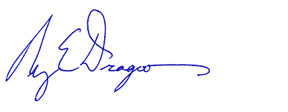 2nd District Vice ChairNomination seconded  by:____ Senator Oletha Faust-Goudeau__________________________Contact information: email___ oletha29th@aol.com__________  phone__ (316) 210-4380____Brief seconding speech:I second the nomination of Hank Chamberlain.Hank customarily performs the type of backstage jobs that make our party function.He is an elected Precinct Leader with over a decade of tenure and currently is Ward Captain for Bonner Springs.He is a former Treasurer of the KDP Progressive Caucus.He has served on the Executive Committee of the Third Congressional District since 2012 and currently is in his second term as Third District Treasurer.For many years, he has been a delegate to the Kansas Central Committee and has always attended Washington Days and Demofest.He is an active member of the Wyandotte County Democratic Committee.  During the 2020 election, he donated space for the Sign Depot and managed that program which distributed approximately 1,000 campaign signs for Democratic candidates and netted $1,960 dollars for the Committee.Since 2008, Hank has volunteered to help Scott Mackey with the Third Saturday Democratic Breakfast. During the pandemic he has been hosting the Zoom version of that event.I believe that he will represent Kansas well on the Democratic National Committee.